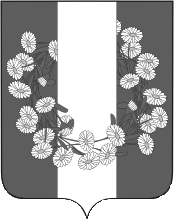 АДМИНИСТРАЦИЯ  БУРАКОВСКОГО СЕЛЬСКОГО ПОСЕЛЕНИЯ КОРЕНОВСКОГО РАЙОНАРАСПОРЯЖЕНИЕ28.12.2018 года						                                              № 82- р                                                                  х. БураковскийО внесении изменений в распоряжение администрации Бураковского сельского поселения Кореновского района № 88-р от 26.12.2017 года «Об утверждении плана закупок на 2018 год и плановый период 2019 и 2020 годов» (с изменениями от 21.02.2018 года № 12-р, 04.04.2018 года № 28-р, 06.08.2018 года № 55-р).В соответствии с Федеральным законом от 05 апреля 2013 года    44-ФЗ «О контрактной системе в сфере закупок товаров, работ, услуг для обеспечения государственных и муниципальных нужд»:    1. Внести изменения в распоряжение № 88-р от 26.12.2017 года  «Об утверждении плана закупок на 2018 год и плановый период 2019 и 2020 годов» (с изменениями от 21.02.2018 года № 12-р, 04.04.2018 года № 28-р, 06.08.2018 года № 55-р), изложив приложение к распоряжению в новой редакции.2. В течение трех рабочих дней с даты настоящего распоряжения контрактному управляющему  Э.Е. Малютиной внести соответственные изменения в  план закупок в единой информационной системе (ЕИС).     3. Общему отделу администрации Бураковского сельского поселения Кореновского района (Абрамкина) обнародовать настоящее распоряжение в установленных местах и обеспечить его размещение (опубликование) на официальном сайте администрации Бураковского сельского поселения Кореновского района в информационно-телекоммуникационной сети «Интернет».    4. Контроль за исполнением настоящего распоряжения оставляю за собой.5. Распоряжение вступает в силу со дня его подписания.Глава  Бураковского сельского поселенияКореновского района                                                                         Л.И.Орлецкая ЛИСТ СОГЛАСОВАНИЯ распоряжения администрации Бураковского сельского поселения Кореновского района от 00.12.2018 года № 00-р  «О внесении изменений в распоряжение администрации Бураковского сельского поселения Кореновского района № 88-р от 26.12.2017 года «Об утверждении плана закупок на 2018 год и плановый период 2019 и 2020 годов» (с изменениями от 21.02.2018 года № 12-р, 04.04.2018 года № 28-р, 06.08.2018 года № 55-р)Экономист администрацииБураковского сельского поселенияКореновского района                                                                    Э.Е.МалютинаНачальник финансового отделаБураковского сельского поселенияКореновского района                                                                     И.П. СаньковаНачальник общего отдела администрацииБураковского сельского поселенияКореновского района                                                                     З.П. Абрамкина